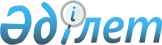 Еңбектi қорғау саласындағы ынтымақтастық туралы келiсiмдi бекiту туралыҚазақстан Республикасы Президентiнiң Жарлығы 1995 жылғы 4 қыркүйек N 2451.
      "Қазақстан Республикасының Президентi мен жергiлiктi әкiмдерге уақытша қосымша өкiлеттiк беру туралы" 1993 жылғы 10 желтоқсандағы Қазақстан Республикасы Заңының Z933600_ 2-бабына сәйкес Қаулы етемін:
      1. 1994 жылғы 9 желтоқсанда Мәскеуде қол қойылған Еңбектi қорғау саласындағы ынтымақтастық туралы Әзiрбайжан Республикасы, Армения Республикасы, Беларусь Республикасы, Грузия Республикасы, Қазақстан Республикасы, Қырғыз Республикасы, Молдова Республикасы, Ресей Федерациясы, Тәжiкстан Республикасы, Түрiкменстан, Өзбекстан Республикасы, Украина Үкiметтерi жасасқан Келiсiм бекiтiлсiн.
      2. Осы Жарлық жарияланған күннен бастап күшiне енедi.
      Қазақстан Республикасының
      Президентi
					© 2012. Қазақстан Республикасы Әділет министрлігінің «Қазақстан Республикасының Заңнама және құқықтық ақпарат институты» ШЖҚ РМК
				